4.10.19. В целях  реализации программы духовно-нравственного воспитания учащихся, а также в рамках реализации плана мероприятий, посвященных празднования Дня учителя  классный руководитель 8б класса  Ярбилова М.М. провела  общешкольное мероприятие  «День учителя»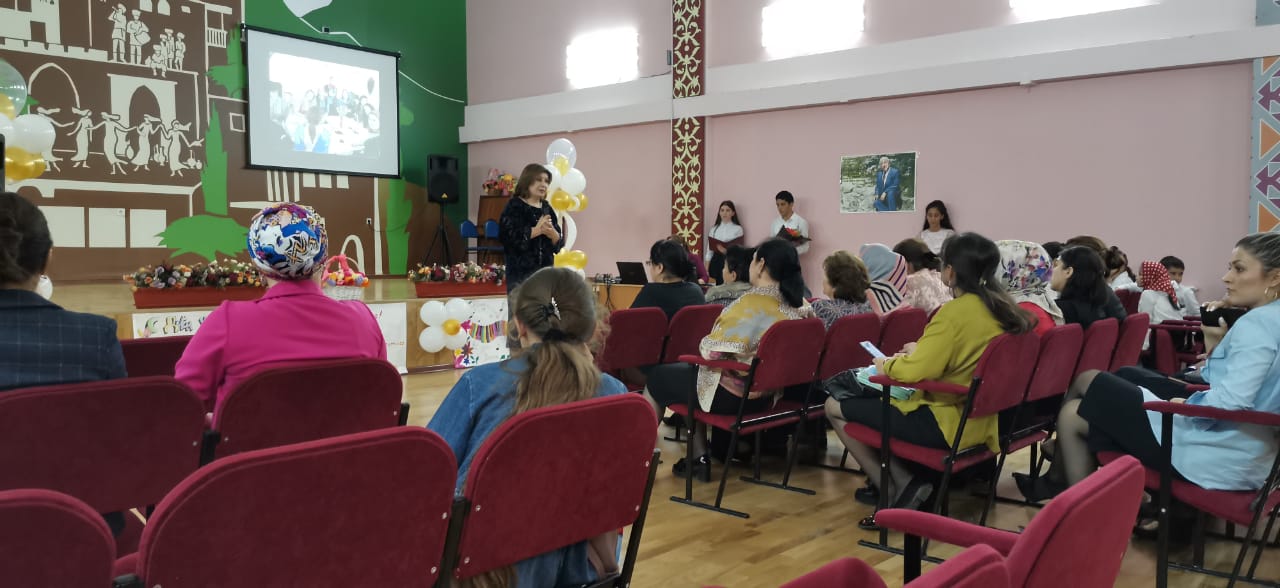 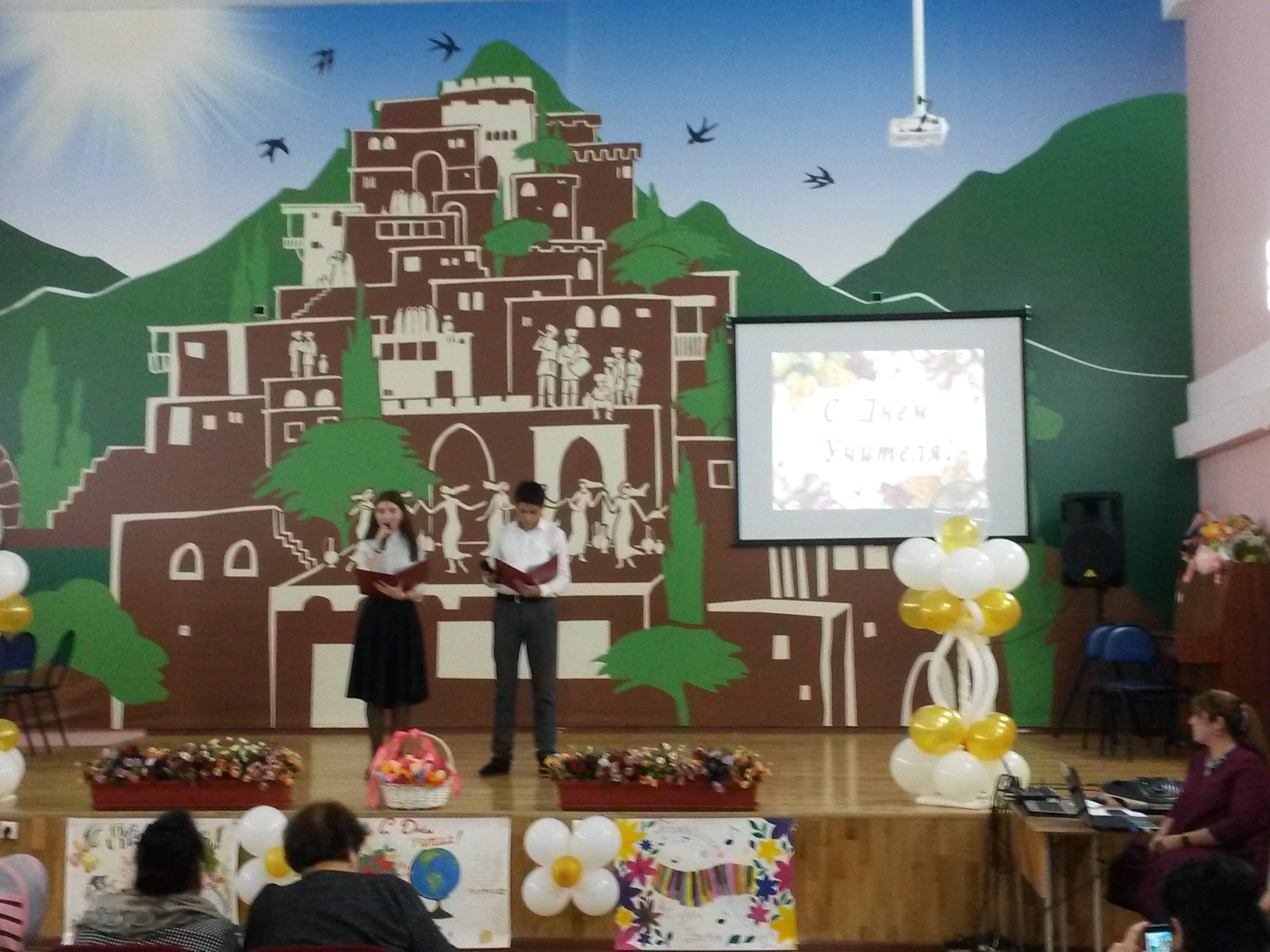 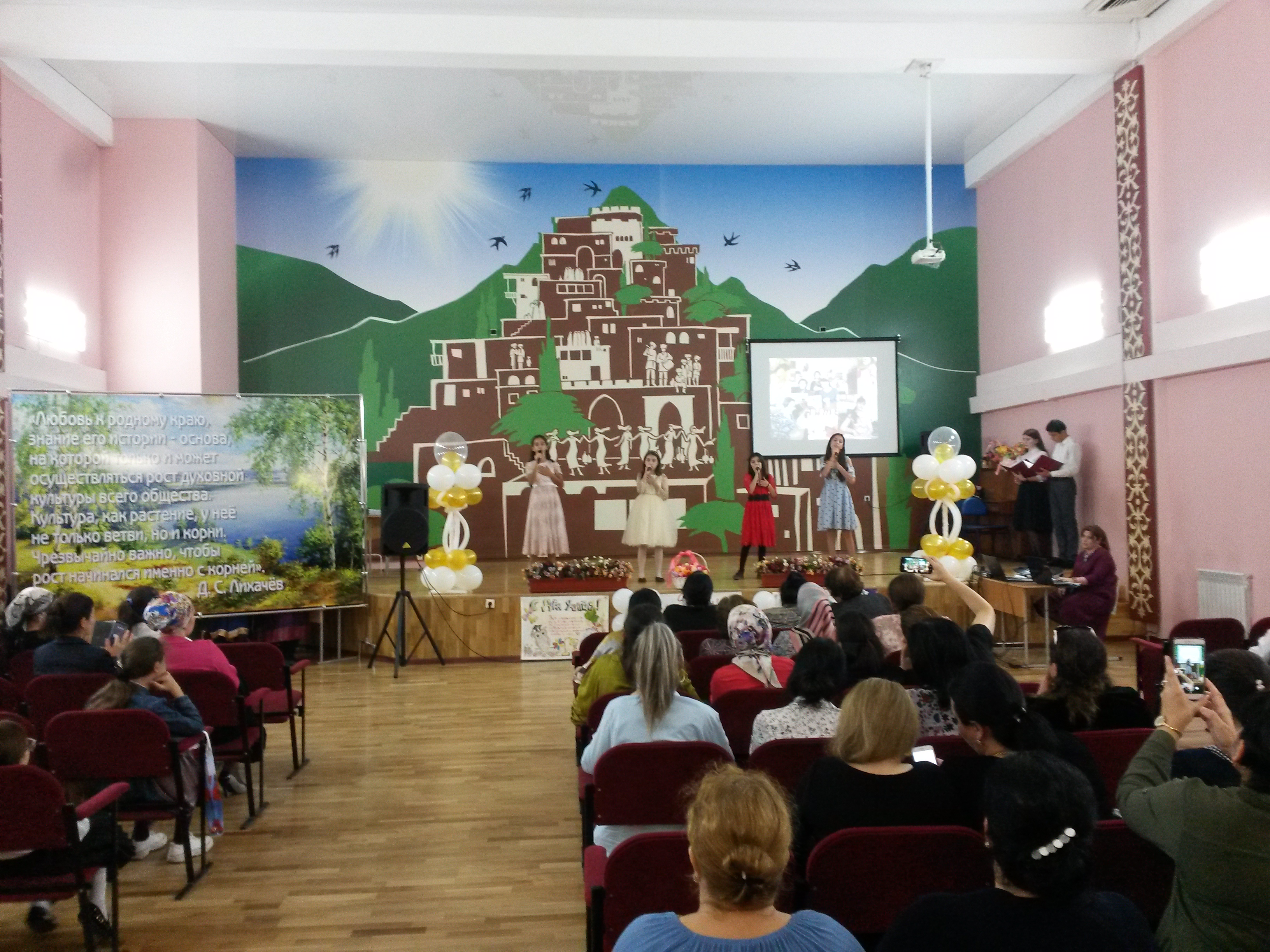 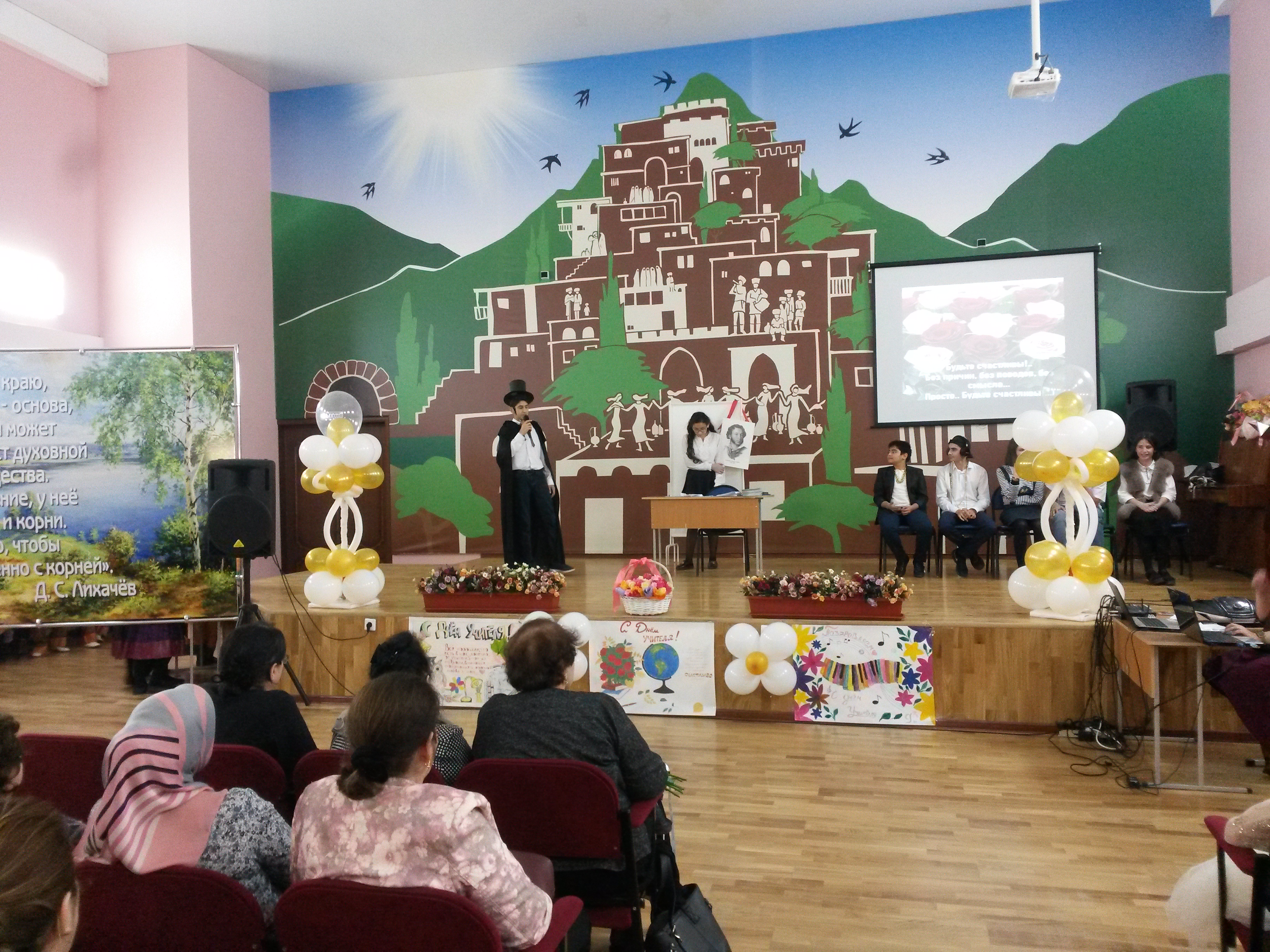 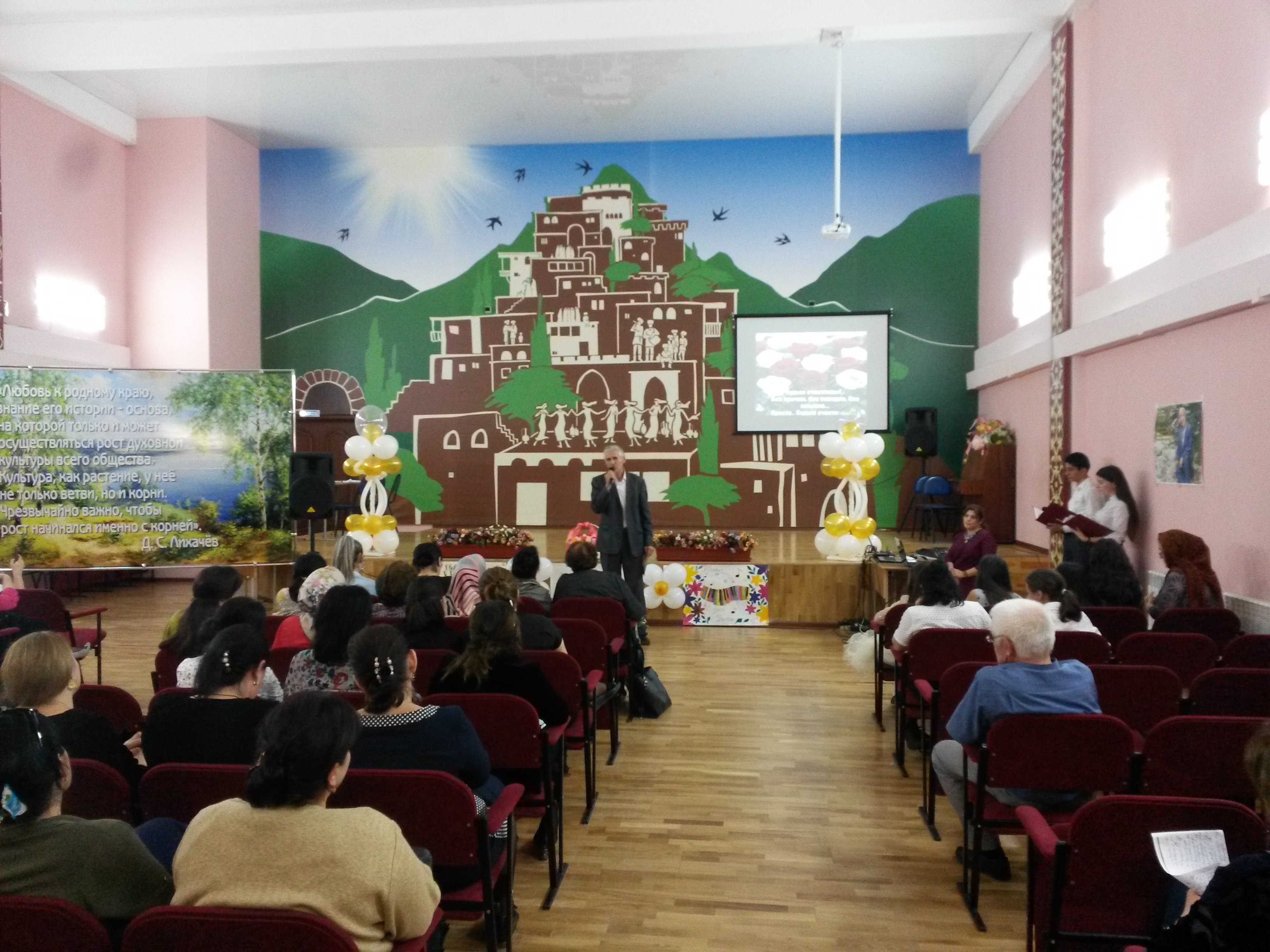 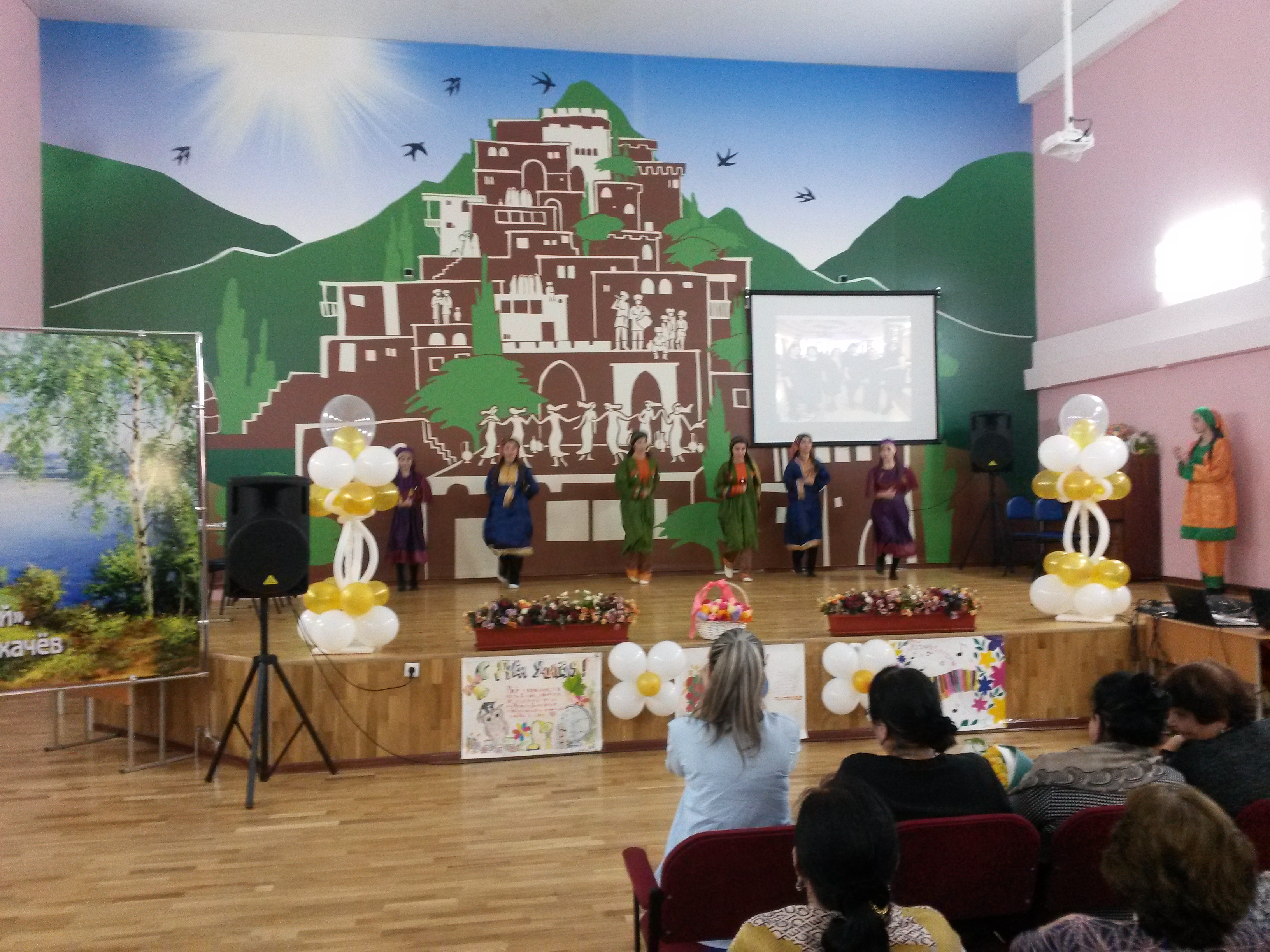 